        Kritéria Mateřské školy, Praha 8, Na Korábě  2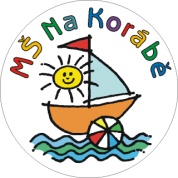 k přijímání dětí k předškolnímu vzdělávání pro školní rok 2015/2016Ředitelka mateřské školy stanovila následující kritéria, podle kterých postupuje při rozhodování o přijetí dětí k předškolnímu vzdělávání pro následující školní rok v případech kdy počet žádostí o přijetí podaných zákonnými zástupci dětí překročí stanovenou kapacitu počtu dětí ve třídách mateřských škol. 	Organizace předškolního vzdělávání je stanovena v ust. § 34 zákona č. 561/2004 Sb. o předškolním základním středním vyšším odborném a jiném vzdělávání (školský zákon) ve znění pozdějších předpisů.	Vzdělávání je založeno na zásadách rovného přístupu každého státního občana České republiky nebo jiného členského státu Evropské unie ke vzdělávání. K předškolnímu vzdělávání a ke školským službám jsou přijímány v souladu s ust. § 20 odst. 2 písm. d) školského zákona děti cizinců z ostatních zemí pokud mají právo pobytu na území České republiky na dobu delší než 90 dnů, popřípadě pokud jsou osobami oprávněnými pobývat na území České republiky za účelem výzkumu, azylanty, osobami požívajícími doplňkové ochrany, žadateli o udělení mezinárodní ochrany nebo osobami požívajícími dočasné ochrany, pokud prokáží oprávněnost svého pobytu dokladem. Děti jsou přijímány postupně dle níže uvedených kritérií. Při shodném součtu bodového ohodnocení více dětmi má přednost starší dítě.  V případě rovnosti bodů (shodnosti posuzovaných kritérií, včetně shodného data narození) může být v ojedinělých individuálních případech zohledněna výdělečná činnost rodiče dítěte. K výdělečné činnosti se však nepřihlédne, pokud je rodič dítěte, který není výdělečně činný, na mateřské/rodičovské dovolené s dalším dítětem.Děti mohou být přijaty k předškolnímu vzdělávání i v průběhu školního roku.KritériumBodové ohodnoceníTrvalý pobyt dítěteMěstská část Praha 810 bodůVěk dítěte ke dni 31. srpna kalendářního roku, kdy probíhá zápis5 let a více - předškolák10 bodůVěk dítěte ke dni 31. srpna kalendářního roku, kdy probíhá zápis4 roky4 bodyVěk dítěte ke dni 31. srpna kalendářního roku, kdy probíhá zápis3 roky3 bodyVěk dítěte ke dni 31. srpna kalendářního roku, kdy probíhá zápis2 roky – podmínkou je dovršení věku 3 let k 31. prosinci kalendářního roku, kdy probíhá zápis2 bodyIndividuální situace dítěteMŠ, resp. ZŠ, pokud má MŠ jako svou součást, navštěvuje sourozenec, resp. sourozenci – s tím, že rozhodujícím okamžikem pro přiznání bodového ohodnocení je datum podání žádosti k předškolnímu vzdělávání 1 bodIndividuální situace dítěteDítě se hlásí k celodennímu provozu 3 body Individuální situace dítěteDítě v pěstounské péči -zákonný zástupce doloží příslušné doklady1 bod 